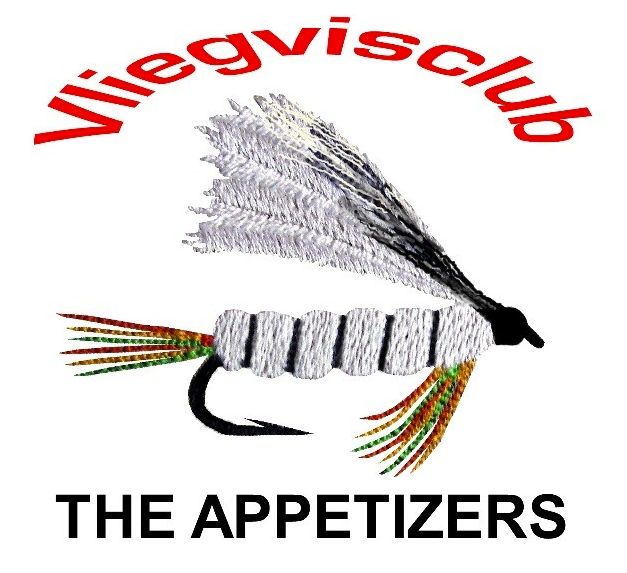 THE APPETIZERS BINDKALENDER 2021 - 2022Gregory komt een aantal buzzers demonstrere op onzevast bindavond op maandag.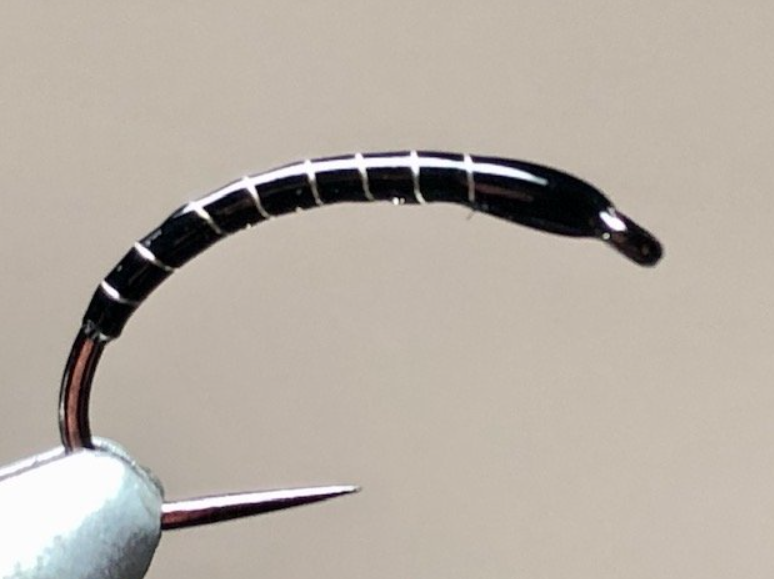 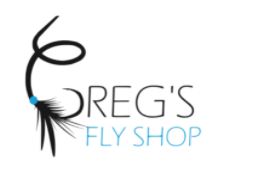 NaamGreg’ Buzzers – gast binderDatum Les20 September 2021LesgeverGregory 